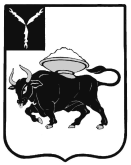 Муниципальное АВТОНОМНОЕ дошкольное образовательное учреждение «Детский сад комбинированного вида № 75» Энгельсского муниципального района Саратовской области ул.Л.Кассиля,10, . Энгельс, Саратовская  область,  тел. (8453) 75-92-06, (8453) 56-78-29                                                                                 «Утверждаю»                                                                                                     Заведующая МАДОУ                                                                                    «Детский сад комбинированного                                                                                           вида № 75»                                                                                        г. Энгельса Саратовской области                                                                                         ____________   Леонова И.Н.                                                                                      Приказ №  __________ от _____________  2015 года                                                                                        Принято на заседании педагогического совета                                                                                         Протокол № _____ от ____________2015 годаРабочая программана 2015-2016 учебный годв средней  группе №11(от 4 до 5 лет)                                                                       Воспитатели:                                                                              Лисина О.С.Поликарпова И.Б.Энгельс-2015г.Содержание рабочей программыЦелевой разделПояснительная записка.Рабочая программа по развитию детей средней группы (Далее - Программа) разработана в соответствии с основной общеобразовательной программой МАДОУ «Детский сад комбинированного вида № 75», в соответствии с введением в действие Федерального государственного образовательного стандарта к структуре основной общеобразовательной программы дошкольного образования.Программа средней  группы МАДОУ «Детский сад №75» обеспечивает достижение воспитанниками результатов освоения основной общеобразовательной программы, разностороннее развитие детей в возрасте от 4 до 5 лет с учетом их возрастных и индивидуальных особенностей по основным направлениям развития: физическому, социально-личностному, познавательно-речевому и художественно-эстетическому. В средней группе работают 2 воспитателя: Лисина Оксана Сергеевна -  воспитатель первой  квалификационной категории,        Поликарпова  Ирина Борисовна – воспитатель первой  квалификационной категории.	Приоритетным направлением работы воспитателей группы является познавательное воспитание дошкольников.Цели и задачи ПрограммыЦель: создание благоприятных условий для полноценного проживания ребенком дошкольного детства, формирование основ базовой культуры личности, всестороннее развитие психических и физических качеств в соответствии с возрастными и индивидуальными особенностям, подготовка к жизни в современном обществе, обеспечение безопасности жизнедеятельности дошкольника.Задачи:•	забота о здоровье, эмоциональное благополучие и своевременном всестороннем развитии каждого ребенка;•	создание в группах атмосферы гуманного и доброжелательного отношения ко всем воспитанникам, что позволяет растить их общительными, добрыми, любознательными, инициативными, стремящимися к самостоятельности и творчеству;•	максимальное использование разнообразных видов детской деятельности, их интеграция в целях повышения эффективности образовательного процесса;•	творческая организация (креативность) образовательного процесса;•	вариативность использования образовательного материала, позволяющая развивать творчество в соответствии с интересами и наклонностями каждого ребенка;•	единство подходов к воспитанию детей в условиях дошкольного учреждения и семьи.Принципы и подходы к реализации программы.1. Полноценное проживание ребенком всех этапов детства (младенческого, раннего и дошкольного возраста), обогащение (амплификация) детского развития.2. Построение образовательной деятельности на основе индивидуальных особенностей каждого ребенка, при котором сам ребенок становится активным в выборе содержания своего образования, становится субъектом образования (далее - индивидуализация дошкольного образования).3.Содействие и сотрудничество детей и взрослых, признание ребенка полноценным участником (субъектом) образовательных отношений.4.Поддержка инициативы детей в различных видах деятельности.5. Сотрудничество  ДОУ с семьей.6.Приобщение детей к социокультурным нормам, традициям семьи, общества и государства.7.Формирование познавательных интересов и познавательных действий ребенка в различных видах деятельности.8.Возрастная адекватность дошкольного образования (соответствие условий, требований, методов возрасту и особенностям развития).9.Учет этнокультурной ситуации развития детей.Программа показывает как с учетом конкретных условий, образовательных потребностей и особенностей развития детей дошкольного возраста воспитатель создает индивидуальную педагогическую модель образования в соответствии с требованиями федеральных государственных образовательных стандартов дошкольного образования.Программа составлена с учетом интеллектуального развития детей в процессе учебной, игровой, трудовой деятельности. Основной упор сделан на применении дидактических игр и игровых упражнений. Содержание игр направляет на организацию игрового взаимодействия ребенка со сверстниками, учит правильно выстраивать отношения в игровых ситуациях, самостоятельно  или с помощью воспитателя организовывать трудовую деятельность и т.д.Программа определяет содержание и организацию образовательного процесса для детей  и направлена на формирование общей культуры, развитие физических, интеллектуальных и личностных качеств.Нормативная база:  	При разработке рабочей программы     учитывались следующие нормативные документы: Федеральный уровеньФедеральный закон от 29.12.2012 № 273-ФЗ «Об образовании в РФ».Приказ Министерства образования и науки РФ от 17 октября . № 1155 «Об утверждении федерального государственного образовательного стандарта дошкольного образования» (зарегистрировано в Минюсте РФ 14 ноября ., № 30384).Приказ Министерства здравоохранения и социального развития РФ от 26.08.2010 № 761н «Об утверждении Единого квалификационного справочника должностей руководителей, специалистов и служащих». Раздел «Квалификационные характеристики должностей работников образования».Постановление Главного государственного санитарного врача Российской Федерации от 15 мая . № 26 «Об утверждении СанПиН 2.4.1.3049-13 «Санитарно-эпидемиологические требования к устройству, содержанию и организации режима работы дошкольных образовательных организаций».Письмо Департамента государственной политики в сфере общего образования Министерства образования и науки РФ от 28.02.2014 № 08-249 «Комментарии к ФГОС дошкольного образования».Региональный уровень 1. Приказ министерства образования Саратовской области от 24.04.2014 № 1177 «Об организации научно-методического сопровождения введения федерального государственного образовательного стандарта дошкольного образования» (далее – 2. План-график мероприятий по обеспечению введения ФГОС ДО в ОУ области (№ 1177).Возрастные и индивидуальные особенности.Возрастные особенности детей пятого года жизни. Списочный состав детей на данный момент составляет 27 человек.Пятый год жизни является периодом интенсивного роста и развития организма ребенка. Происходят заметные качественные изменения в развитии основных движений детей. Эмоционально окрашенная двигательная деятельность становится не только средством физического развития, но и способом психологической разгрузки детей, которых отличает довольно высокая возбудимость.Возникает и совершенствуется умение планировать свои действия, создавать и воплощать определенный замысел, который, в отличие от простого намерения, включает представление не только о цели действия, но и способах ее достижения.Особое значение приобретает совместная сюжетно-ролевая игра. Существенное значение имеют также дидактические и подвижные игры. В этих играх у детей формируются познавательные процессы, развивается наблюдательность, умение подчиняться правилам, складываются навыки поведения, совершенствуются основные движения.Наряду с игрой, у детей пятого года жизни интенсивно развиваются продуктивные виды деятельности, особенно изобразительная и конструктивная. Намного разнообразнее становятся сюжеты их рисунков и построек, хотя замыслы остаются еще недостаточно отчетливыми и устойчивыми.Восприятие становится более расчлененным. Дети овладевают умением обследовать предметы, последовательно выделять в них отдельные части и устанавливать соотношение между ними.Важным психическим новообразованием детей среднего дошкольного возраста является умение оперировать в уме представлениями о предметах, обобщенных свойствах этих предметов, связях и отношениях между предметами и событиями. Понимание некоторых зависимостей между явлениями и предметами порождает у детей повышенный интерес к устройству вещей, причинам наблюдаемых явлений, зависимости между событиями, что влечет за собой интенсивное увеличение вопросов к взрослому: как?, зачем?, почему? На многие вопросы дети пытаются ответить сами, прибегая к своего рода опытам, направленным на выяснение неизвестного. Если взрослый невнимателен к познавательным запросам дошкольников, то во многих случаях дети проявляют черты замкнутости, негативизма, упрямства, непослушания по отношению к старшим. Иными словами, нереализованная потребность общения со взрослым приводит к негативным проявлениям в поведении ребенка. Планируемые результаты. Целевые ориентиры.При решении поставленных в Программе задач педагогический коллектив выстраивает систему образовательной работы и создаёт условия, направленные на достижения воспитанниками целевых ориентиров.  Целевые ориентиры образования:- ребёнок интересуется окружающими предметами и активно действует с ними; эмоционально вовлечён в действия с игрушками и другими предметами, стремится проявлять настойчивость в достижении результата своих действий;- используется специфические, культурно фиксированные предметные действия, знает назначение бытовых предметов (ложки, расчёски, карандаша и пр.) и умеет пользоваться ими. Владеет простейшими навыками самообслуживания; стремится проявлять самостоятельность в бытовом и игровом поведении; проявляет навыки опрятности;- проявляет отрицательное отношение к грубости, жадности;- соблюдает правила элементарной вежливости (самостоятельно или по напоминанию говорит «спасибо», «здравствуйте», «до свидания», «спокойной ночи» (в семье, в группе); имеет первичные представления об элементарных правилах поведения в детском саду, дома, на улице и старается соблюдать их;- владеет активной речью, включённой в общение; может обращаться с вопросами и просьбами, понимает речь взрослых; знает названия окружающих предметов и игрушек;- стремится к общению со взрослыми и активно подражает им в движениях и действиях; появляются игры, в которых ребёнок воспроизводит действия взрослого;- проявляет интерес к сверстникам; наблюдает за их действиями и подражает им. Умеет играть рядом со сверстниками, не мешая им. Проявляет интерес к совместным играм небольшими группами;- проявляет интерес к окружающему миру природы, с интересом участвует в сезонных наблюдениях;- проявляет интерес к стихам, песням и сказкам, рассматриванию картинки, стремится двигаться под музыку; эмоционально откликается на различные произведения культуры и искусства;- с пониманием следит за действиями героев кукольного театра; проявляет желание участвовать в театрализованных и сюжетно-ролевых играх;- проявляет интерес к продуктивной деятельности (рисование, лепка, конструирование, аппликация);- у ребёнка развита крупная моторика, он стремится осваивать различные виды движения (бег, лазанья, перешагивание и пр.). С интересом участвует в подвижных играх с простым содержанием, несложными движениями.Содержательный раздел2.1. Содержание образовательной работыПрограмма составлена в соответствии с направлениями развития ребенка, соответствует основным положениям возрастной психологии и дошкольной педагогики и обеспечивает единство воспитательных, развивающих и обучающих целей и задач.Развернутое перспективное планирование. /Приложение №1/ Физическое развитие включает:приобретение опыта в следующих видах деятельности детей: двигательной, в том числе связанной с выполнением упражнений, направленных на развитие таких физических качеств, как координация и гибкость; способствующих правильному формированию опорно-двигательной системы организма, развитию равновесия, координации движения, крупной и мелкой моторики обеих рук, а также с правильным, не наносящем ущерба организму выполнением основных движений (ходьба, бег, мягкие прыжки, повороты в обе стороны). формирование начальных представлений о некоторых видах спорта, овладение подвижными играми с правилами; становление целенаправленности и саморегуляции в двигательной сфере; становление ценностей здорового образа жизни, овладение его элементарными нормами и правилами (в питании, двигательном режиме, закаливании, при формировании полезных привычек и др.).Основные формы работы:подвижные игры, занятия физкультурой, физкультминутки, игры и упражнения под музыку, ритмическая гимнастика, игровые беседы с элементами движений, физкультурные досуги (1 раз в месяц), физкультурные праздники (2 раза в год), самостоятельные подвижные игры, игры на свежем воздухе, спортивные игры (катание на санках, велосипеде и лыжах).Социально-коммуникативное развитие направлено на:усвоение норм и ценностей, принятых в обществе, включая моральные и нравственные ценности; развитие общения и взаимодействия ребенка со взрослыми и сверстниками; становление самостоятельности, целенаправленности и саморегуляции собственных действий; развитие социального и эмоционального интеллекта, эмоциональной отзывчивости, сопереживания, формирование готовности к совместной деятельности со сверстниками, формирование уважительного отношения и чувства принадлежности к своей семье и к сообществу детей и взрослых в Организации; формирование позитивных установок к различным видам труда и творчества; формирование основ безопасного поведения в быту, социуме, природе.Комплексно-тематическое планирование БезопасностьКомплексно-тематическое планирование Сюжетно – ролевых игрКомплексно-тематическое планирование ТрудПознавательное развитие предполагает:развитие интересов детей, любознательности и познавательной мотивации; формирование познавательных действий, становление сознания; развитие воображения и творческой активности; формирование первичных представлений о себе, других людях, объектах окружающего мира, о свойствах и отношениях объектов окружающего мира (форме, цвете, размере, материале, звучании, ритме, темпе, количестве, числе, части и целом, пространстве и времени, движении и покое, причинах и следствиях и др.);Комплексно-тематическое планирование    ФЭМПКомплексно-тематическое планирование Ознакомление с предметным и социальным окружениемРечевое развитие включает владение речью как средством общения и культуры; обогащение активного словаря; развитие связной, грамматически правильной диалогической и монологической речи; развитие речевого творчества; развитие звуковой и интонационной культуры речи, фонематического слуха; знакомство с книжной культурой, детской литературой, понимание на слух текстов различных жанров детской литературы; Комплексно-тематическое планирование НОД       Развитие речиХудожественно-эстетическое развитие предполагает развитие предпосылок ценностно-смыслового восприятия и понимания произведений искусства (словесного, музыкального, изобразительного), мира природы; становление эстетического отношения к окружающему миру; формирование элементарных представлений о видах искусства; восприятие музыки, художественной литературы, фольклора; стимулирование сопереживания персонажам художественных произведений; реализацию самостоятельной творческой деятельности детей (изобразительной, конструктивно-модельной, музыкальной и др.).Комплексно-тематическое планирование НОД Приобщение к художественной литературеКомплексно-тематическое планирование НОД        Рисование Комплексно-тематическое планирование НОД ЛепкаКомплексно-тематическое планирование НОД АппликацияКомплексно-тематическое планирование НОД Конструктивно модельная деятельность2.2. Формы, способы, методы и средства реализации программы с учётом возрастных и индивидуальных особенностей воспитанников		2.3. Способы и направления поддержки детской инициативы Поддержка индивидуальности и инициативы обучающихся в ДОУ осуществляется через:- создание условий для свободного выбора детьми деятельности, участников совместной деятельности;- создание условий для принятия детьми решений, выражения своих чувств и мыслей;- поддержку детской инициативы и самостоятельности в разных видах деятельности (игровой, исследовательской, проектной, познавательной и т.д.).В нашей группе мы активно используем метод проектов, т.к. он позволяет формировать активную, самостоятельную и инициативную позицию ребенка и поддерживать устойчивый познавательный интерес. Проект позволяет интегрировать сведения из разных областей знаний. Правильно организованная работа над проектом, позволяет нам сделать процесс обучения не только более оптимальным, но и более интересным. Ребенок приобретает опыт деятельности, который  соединяет в себе знания, умения, компетенции и ценности. 	Проектная деятельность как ни какая другая поддерживает детскую познавательную инициативу в условиях детского сада и семьи. Тема эта весьма актуальна по ряду причин. Во-первых, помогает получить ребенку ранний социальный позитивный опыт реализации собственных замыслов. Если то, что наиболее значимо для ребенка еще и представляет интерес для других людей, он оказывается в ситуации социального принятия, которая стимулирует его личностный рост и самореализацию. Во-вторых, все возрастающая динамичность внутри общественных взаимоотношений, требует поиска новых, нестандартных действий в самых разных обстоятельствах. Нестандартность действий основывается на оригинальности мышления. В-третьих проектная деятельность помогает выйти за пределы культуры (познавательная инициатива) культурно-адекватным способом. Именно проектная деятельность позволяет не только поддерживать детскую инициативу, но и оформить ее в виде культурно-значимого продукта.  Проектная деятельность как педагогов, так и дошкольников существенно изменяет межличностные отношения между сверстниками и между взрослым и ребенком. Все участники проектной деятельности приобретают опыт продуктивного взаимодействия, умение слышать другого и выражать свое отношение к различным сторонам реальности.  	Новый виток интереса к проекту как способу организации жизнедеятельности детей объясняется его потенциальной интегративностью, соответствием технологии развивающего обучения, обеспечением активности детей в образовательном процессе. 2.4. Традиции группы. Культурно – досуговая деятельностьНародные традиции существуют с незапамятных времен. С течением времени, с развитием общества традиции ширятся, видоизменяются, некоторые забываются, а некоторые наоборот прочно входят в нашу жизнь. Каждая такая традиция направлена прежде всего на сплочение коллектива. Итак, традиции нашей группы:«Утро радостных встреч». Цель: Обеспечить постепенное вхождение ребенка в ритм жизни группы после выходных дней, создать хорошее настроение, настроить на доброжелательное общение со сверстниками. «Отмечаем день рождения». Цель: Развивать способность к сопереживанию радостных событий, вызвать положительные эмоции, подчеркнуть значимость каждого ребенка в группе.«Семейная мастерская». Цель: Приобщение детей и родителей к совместному творчеству, с целью установления доброжелательной атмосферы в семье и расширения знаний детей о своих близких людях.«Книжкин день рождения». Цель: Прививать детям культуру чтения книг, расширять кругозор, воспитывать любовь и бережное отношение к книгам.«Дорогой памяти». Цель: Вызвать у детей гордость за свою страну и свой народ, воспитывать патриотические чувства. «Чистая пятница». Цель: Воспитывать в детях уважение к труду, вызвать радость от участия в общем труде. «Птичья кормушка». Цель: Прививать заботу о пернатых. «Зимние оздоровительные прогулки». Цель: Укрепление здоровья, оказывать закаливающее воздействие на организм в естественных условиях; способствовать повышению уровня физической подготовленности детей дошкольного возраста; оптимизировать двигательную активность детей.«Неделя здоровья». Цель: Расширять и закреплять знания детей о здоровом образе жизни; воспитывать в детях стремление к здоровому образу жизни. «Приёмная Деда Мороза». Цель: Эстетическое и творческое развитие детей.Ежегодные акции «Покормите птиц зимой»«А на моей кормушке»«Береги елку»«День Мира»«День рождения Березки»Праздники, которые мы отмечаем в группе.«День знаний» (1 сентября)«Осенины» (осенний утренник) «День народного единства» (4 ноября)«День матери» (27 ноября)«Новый год»«День защитника Отечества» (23 февраля)«Масленица»«Международный женский день 8 Марта»«Международный день птиц» (1 апреля)«День смеха» (1 апреля)«День космонавтики» (12 апреля)«Международный день земли» (22 апреля)«Пасха»«День труда» (1 мая)«День Победы» (9 мая)«Международный день защиты детей»«День России» (12 июня)2.6. Индивидуальная работаПо образовательной области «Физическое развитие»  запланировано продолжать индивидуальную работу по закреплению основных видов движений, развитию основных физических качеств; систематизировать индивидуальную работу  с детьми,  показывающими низкие и ниже среднего результаты физической подготовленности; улучшить работу по привлечению родителей к проведению спортивно - оздоровительных мероприятий, подобрать тематический материал и практические рекомендации  по пропаганде ЗОЖ детей.  	Изучить опыт работы других возрастных групп по вопросам сохранения и укрепления здоровья детей для дальнейшего внедрения в практику работы. Запланирована индивидуальная работа по осознанию детей к умению быть здоровым, совершенствованию культурно-гигиенических навыков детей. По образовательной области «Социально-коммуникативное развитие» запланировано продолжать индивидуальную работу не только теоретических знаний, но и практического опыта безопасности жизни ребёнка. С этой целью запланировано проводить с детьми ознакомительные беседы. Разыгрывание  ситуаций правильного и неправильного поведения в детском саду, дома, в транспорте, на дороге ит.д.В игровой деятельности более обширно знакомить ребят с профессиями полицейского, врача скорой помощи, пожарного, спасателя МЧС. Продолжать формировать умение различать предупреждающие и запрещающие знаки, знать, как правильно переходить дорогу и правила поведения в транспорте. Провести беседы и консультации с родителями по данному разделу. Предлагать детям сюжетно-ролевые и театрализованные  игры, сюжетно - дидактические игры и игры с правилами социального содержания с целью развития положительной самооценки, уверенности в себе, чувства собственного достоинства, желания следовать социально - одобряемым нормам поведения, осознание роста своих возможностей и стремление к новым достижениям.По образовательной области «Познавательное развитие» запланирована индивидуальная работа по овладению знаний основных признаков живого, умение устанавливать связи между состоянием живых существ и средой обитания.     Формировать умение пользоваться наблюдением для познания природы, знать значение солнца, воздуха и воды для человека, животных, растений. Называть времена года.Запланированы индивидуальные упражнения по называнию предметов, облегчающие труд человека в быту, помогающие различать и называть виды транспорта, классифицировать предметы, материалы, из которых они сделаны;  времена года, уметь отмечать особенности; взаимодействие человека с природой в разное время года; индивидуальные беседы, разбор ситуаций, чтение познавательной литературы, дидактические игры, обсуждение вместе с детьми смысла и содержания пословиц, поговорок, загадок о природных явлениях, народных примет, использование для слушания звуков природы и классической музыки. Запланирована конкретная экспериментальная деятельность самих детей, во время выполнения которой дети смогут узнать о значении солнца, воздуха воды в жизни человека.В ходе индивидуальной работе с детьми запланировано использовать занимательный материал с целью формирования представлений, ознакомления с новыми сведениями.  Помочь детям с помощью  в овладении различными практическими способами сравнения, группировки предметов по количеству, величине, форме, пространственному расположению. По образовательной области «Речевое развитие»  запланирована работа над умением аргументировать суждения и пользоваться формой речи. Составлять по образцу рассказы по сюжетной картине, по набору картинок; последовательно, без существенных пропусков пересказывать небольшие литературные произведения. Подобраны задания для умения подбирать к существительному несколько прилагательных,   не испытывать затруднений в замене слова другим словом со сходным значением, развивать фонематический слух.Также подобран материал для речевых заданий, дидактические игры,  художественная литература.Провести беседы и консультации с родителями по данному разделу. По образовательной области «Художественно-эстетическое развитие» запланирована индивидуальная работа по отрабатыванию элементарных технических навыков: правильно держат карандаш, кисть и свободно пользуются ими. Изображению предметов и созданию несложных сюжетных композиций, изображения по мотивам народных игрушек, позы и движения фигур. В лепке запланирована работа по закреплению умений лепить предметы разной формы, используя усвоенные приемы и способы, доводить начатую работу до конца. Развивать композиционные навыки - располагать изображение в средние листа бумаги, совершенствовать технические навыки. Подобраны задания, где осваивая начертания простейших изобразительных форм, используя яркие, красочные тона, ребенок приучается находить сходство с предметами окружающей действительности, начинает осознавать изобразительные возможности материалов и самостоятельно использовать полученные умения при изображении других предметов.2.7. Особенности взаимодействия педагогов с семьями воспитанниковВедущие цели взаимодействия детского сада с семьей — создание в детском саду необходимых условий для развития ответственных и взаимозависимых отношений с семьями воспитанников, обеспечивающих целостное развитие личности дошкольника, повышение компетентности родителей в области воспитания.Основные формы взаимодействия с семьейЗнакомство с семьей: встречи-знакомства, посещение и  анкетирование семей.Информирование родителей о ходе образовательного процесса: дни открытых дверей, индивидуальные и групповые консультации, родительские собрания, оформление информационных стендов, организация выставок детского творчества, приглашение родителей на детские концерты и праздники, создание памяток.Совместная деятельность: привлечение родителей к организации вечеров, концертов. Экскурсии в  музей, библиотеку и пр., семейных праздников, прогулок, экскурсий, семейного театра, к участию в детской исследовательской и проектной деятельности.Задачи:1)	формирование психолого- педагогических знаний родителей;2)	приобщение родителей к участию  в жизни ДОУ;3)	 оказание помощи семьям воспитанников в развитии, воспитании и обучении детей;4)	 изучение и пропаганда лучшего семейного опыта.Система  взаимодействия  с родителями  включает:ознакомление родителей с результатами работы ДОУ на общих родительских собраниях, анализом участия родительской общественности в жизни ДОУ;ознакомление родителей с содержанием работы  ДОУ, направленной на физическое, психическое и социальное  развитие ребенка;участие в составлении планов: спортивных и культурно-массовых мероприятий, работы родительского комитета целенаправленную работу, пропагандирующую общественное дошкольное воспитание в его разных формах;обучение конкретным приемам и методам воспитания и развития ребенка в разных видах детской деятельности на семинарах-практикумах, консультациях и открытых занятиях.Календарно -  тематический план работы с родителямиСентябрьОктябрьНоябрьДекабрьЯнварьФевральМартАпрельМайИюньИюльАвгуст2.8. Педагогическая диагностикаВ соответствии с ФГОС ДО, целевые ориентиры не подлежат непосредственной оценке, в том числе в виде педагогической диагностики (мониторинга), и не являются основанием для их формального сравнения с реальными достижениями детей. Они не являются основой объективной оценки соответствия установленным требованиям образовательной деятельности и подготовки детей. Освоение Программы не сопровождается проведением промежуточных аттестаций и итоговой аттестации воспитанников.Как следует из ФГОС ДО, целевые ориентиры помогают нам в ходе своей работы  выстраивать индивидуальную траекторию развития каждого ребенка. С целью фиксации достижений детей и отслеживания результатов их развития организована диагностика учебно-воспитательного процесса. По каждой области исследования указаны соответствующие критерии. Диагностика проводится 3 раза в год: в начале года - с целью выявления уровня развития детей, в конце – с целью сравнения полученного и желаемого результата. Промежуточная диагностика проводится с детьми, не усвоившими программу.Диагностические методики распределены по пяти направлениям «Физическое развитие», «Социально-коммуникативное развитие», «Познавательное развитие», «Речевое развитие», «Художественно-эстетическое развитие» и обеспечиваются процедурами как педагогической, так и психологической диагностики (проводит психолог ДОУ).В каждом направлении выделены образовательные области и разделы, к которым предлагаются диагностические карты для педагогической диагностики. Для сбора диагностических данных используется метод наблюдения. Дополняются наблюдения свободным общением педагога с детьми, беседами, играми, рассматриванием картинок. Вместе с тем педагог проводит специально организованные диагностические задания мониторинга. В эти занятия включаются специально подобранные задания, позволяющие выяснить, насколько ребенок выполняет программные задачи. Критерии вносят в диагностические карты. Таким образом, в диагностических картах по предлагаемым показателям оцениваются достижения ребенка в качественном выражении.Результаты педагогической диагностики могут использоваться исключительно для индивидуализации образования,  поддержки ребенка, построения его образовательной траектории или профессиональной коррекции особенностей его развития.    (Приложение №2).Организационный раздел3.1. Материально – техническое обеспечениеПри создании материально-технического обеспечения мы  учитывали  возрастные, индивидуальные особенности детей своей группы. Группа постепенно пополняется современной детской мебелью, игровым оборудованием, дидактическим материалом, игрушками. 	Дошкольное учреждение ограждено металлическим забором. Для нашей возрастной группы имеется своя игровая площадка, с беседкой и с необходимым игровым оборудованием.  	На территории  оформлена экологическая тропа с определенными видовыми объектами: альпийская горка, «птичий столб», «поляна первоцветов», сад, уголок лекарственных растений.  Также на территории нашего участка разбит цветник. Вокруг территория участка облагорожена зелёными кустарниками. (Приложение №3)3.2. Режим дня	Режим работы МАДОУ – 12 часов,  5-дневная рабочая неделя, график работы с 7.00 до 19.00 часов, выходные дни – суббота и воскресенье, праздничные дни. Длительность пребывания детей в МАДОУ составляет 12 часов (2.4.1.3049-13 "Санитарно-эпидемиологические требования к устройству, содержанию и организации режима работы дошкольных образовательных организаций", утвержденным постановлением Главного государственного санитарного врача Российской Федерации от 15 мая 2013 г.) Режим дняМАДОУ «Детский сад комбинированного вида №75»Средняя группа № 4Холодный период года(4-5 лет)Режим дняМАДОУ «Детский сад комбинированного вида №75»Средняя группа № 4Тёплый период года(4-5 лет)3.3. Циклограмма НОД3.4. Календарно  - тематическое планирование3.5. Организация развивающей предметно – пространственной средыПространство группы организовано в виде хорошо разграниченных зон, оснащенных большим количеством развивающих материалов (книги, игрушки, материалы для творчества, развивающее оборудование и пр.). Все предметы доступны детям.Подобная организация пространства позволяет дошкольникам выбирать интересные для себя занятия, чередовать их в течение дня, а педагогу дает возможность эффективно организовывать образовательный процесс с учетом индивидуальных особенностей детей.Обстановка в группе создается таким образом, чтобы предоставить ребенку возможность самостоятельно делать выбор. В нашей группе выделяются следующие зоны:- зона сюжетно-ролевых игр- зона для игр со строительным материалом конструкторами, дидактическими играми- учебная зона- физкультурно-оздоровительная зона- литературная зона- экологическая зона- зона художественно-творческой деятельности детей.Их размещение и содержание зависит от возрастных, половых и индивидуальных особенностей детей группы.Развивающая предметно-пространственная среда в нашей группе содержательно-насыщенна, трансформируема, полуфункциональна, вариативна, доступна и безопасна.1) Насыщенность среды соответствует возрастным возможностям детей и содержанию Программы.Организация образовательного пространства и разнообразие материалов, оборудования и инвентаря (в здании и на участке) обеспечивают:- игровую, познавательную, исследовательскую и творческую активность всех воспитанников, экспериментирование с доступными детям материалами (в том числе с песком и водой);- двигательную активность, в том числе развитие крупной и мелкой моторики, участие в подвижных играх и соревнованиях;- эмоциональное благополучие детей во взаимодействии с предметно-пространственным окружением;возможность самовыражения детей.Для детей младенческого и раннего возраста образовательное пространство должно предоставлять необходимые и достаточные возможности для движения, предметной и игровой деятельности с разными материалами.2) Трансформируемость пространства предполагает возможность изменений предметно-пространственной среды в зависимости от образовательной ситуации, в том числе от меняющихся интересов и возможностей детей;3) Полуфункциональность материалов предполагает:возможность разнообразного использования различных составляющих предметной среды, например, детской мебели, матов, мягких модулей, ширм и т.д.;4) Вариативность среды предполагает:наличие различных пространств (для игры, конструирования, уединения и пр.), а также разнообразных материалов, игр, игрушек и оборудования, обеспечивающих свободный выбор детей;периодическую сменяемость игрового материала, появление новых предметов, стимулирующих игровую, двигательную, познавательную и исследовательскую активность детей.5) Доступность среды предполагает:доступность для всех воспитанников, во всех помещений, где осуществляется образовательная деятельность;свободный доступ детей к играм, игрушкам, материалам, пособиям, обеспечивающим все основные виды детской активности;исправность и сохранность материалов и оборудования.6) Безопасность предметно-пространственной среды предполагает соответствие всех ее элементов требованиям по обеспечению надежности и безопасности их использования. (Приложение №4)СодержаниеСтр.I. Целевой разделI. Целевой раздел1.1 Пояснительная записка:Цель программыЗадачи программыОсновные принципыНормативная базаВозрастные и индивидуальные особенностиПланируемые результаты. Целевые ориентиры.II. Содержательный разделII. Содержательный раздел2.1. Содержание образовательной работы по пяти  образовательным областям развития с учетом используемых в МАДОУ программ и методических пособий, обеспечивающих реализацию данной программы.Образовательная область «Физическое развитие»Образовательная область «Социально – коммуникативное развитие»Образовательная область «Познавательное развитие»Образовательная область «Речевое развитие»Образовательная область «Художественно – эстетическое развитие»2.2. Формы, способы, методы и средства реализации программы с учётом возрастных и индивидуальных особенностей воспитанников2.3. Способы и направления поддержки детской инициативы2.4. Традиции группы2.5. Культурно – досуговая деятельность2.6. Индивидуальная работа2.7. Особенности взаимодействия педагогов с семьями воспитанников2.8. Педагогическая диагностикаIII.Организационный разделIII.Организационный раздел3.1. Материально – техническое обеспечение3.2. Режим дня3.3. Циклограмма НОД3.4. Календарно - тематическое планирование3.5. Организация развивающей предметно – пространственной среды3.6 Методическое обеспечение№ п/пТемаКол. часовПримечание1«Цветы на участке осенью»	12Праздник «Что нам осень подарила»	13«Осень в белые туманы»14«Доброе, хорошее солнце»15«Расскажи Зайке о комнатных растениях»	16«Осеннее дерево»17«Домашние животные»	18«Воробьишка»	19«Синичкин праздник »	110«Дикие звери зимой»	111«Снежинка»	112Акция «Защитите ель и сосну»	113«Плыли по небу тучки»114«Снежный хоровод»	115«Зимняя красавица - ель»	116«Почему растаяла Снегурочка?»	117«Жизнь птиц зимой»118«Мороз – удивительный художник»	119«Выращиваем лук на окошке»120«Дикие животные в лесу зимой»121«Лаборатория добрых дел»122«Наблюдение за сезонными изменениями»123«К нам весна шагает быстрыми шагами»	124«Наши четвероногие друзья – собака»	125«Забота о здоровье»126«Первые цветы в природе»	127«Божья коровка»	128«Белая березка»	129Праздник«Пернатые гости»130«Весенний пейзаж»131«Что такое облака, дождь, гроза?»	132«Песочные фантазии»	133«Экологическая тропа»1Итого: 33 часаИтого: 33 часаИтого: 33 часаИтого: 33 часа№ п/пТемаКоличество часовПримечание1«Семья»12«Магазин»13«Автобус»14«Поликлиника»15«Салон красоты»16«Мы строители»17«Библиотека»18«Столовая»19«Овощной магазин»110«Парковка»111«Полицейские»112«Детский сад»113«Магазин игрушек»114«Шофёры»115«Лётчики»116«Корабль»117«Кукольный театр»118«Мы пожарники»1Итого: 18 часовИтого: 18 часовИтого: 18 часов№ п/пТемаКол. часовПримечание1Беседа «Маленькие помощники»12Наблюдение за трудом дворника.13Уборка на групповом участке.14Беседа «Уголок природы в нашей группе»15Беседа «Зачем надо трудиться»16Труд в уголке природы: уход за комнатными растениями.17Беседа о труде младшего воспитателя.18Коллективный труд: уборка листьев на участке.19Труд в природе: сбор растений для гербария.110Хозяйственно-бытовой труд: помогаем убирать групповую комнату.111Труд в природе: заготовка земли для посадки растений весной.112Самообслуживание: совершенствовать умение самостоятельно одеваться и раздеваться.113Беседа о труде работников детского сада.114Труд в уголке природы: «Беседа о вредителях»115Беседа «Работа повара на кухне детского сада»116Хозяйственно-бытовой труд: «Зачем надо убирать игрушки?»117Самообслуживание: Упражнение «Мокрый – сухой»118Трудовые поручения: расчистим дорожки от снега.119Труд в природе: утопление корней деревьев снегом.120Труд в природе: сбор снега для постройки фигур.121Помогать следить за порядком в уголке игрушек.122Труд в природе: кормление птичек у кормушки.123Хозяйственно-бытовой труд: посадка растений.124Дежурство по столовой.125Хозяйственно-бытовой труд: помощь воспитателю в ремонте книг, пособий.126Труд в уголке природы: наблюдение за рыхлением земли в цветочных горшках.127Упражнение «Что забыла Маша»128Беседа «Труд весной в огороде»129Самообслуживание: совершенствовать умение самостоятельно наводить порядок в шкафчиках.130Общественный труд: закреплять умения самостоятельно поддерживать порядок в групповой комнате.131Коллективный труд в природе: подмести дорожки на участке группы.132Закреплять навыки самообслуживания: упражнение  «К нам пришли гости»133Труд в природе: участие в подготовке почвы для посадки растений.134Хозяйственно-бытовой труд: упражнение «Книжка заболела»135Труд в природе: участие в посадке цветов в клумбы.136Беседа «Как мы трудились целый год»1Итого: 36 часовИтого: 36 часовИтого: 36 часовИтого: 36 часов№ п/пТема НОДКоличество часовДата планированияОтметка о выполнении1«Повторение».12«Путешествие в осенний лес».13«В гостях у кролика».14«К нам приехал цирк».15«Необыкновенный зоопарк».16«Гости из леса».17«Три поросёнка».18«Угостим зайчиков морковкой».19«Знакомство с прямоугольником».110«Образование числа 4».111«Давайте поиграем».112«Образование числа 5».113«В гости к гномикам».114«Умники и умницы».115«Знакомство с цилиндром».116«Игрушки для мишки».117«Далеко – близко».118«Играем с матрёшками».119«Строим дорожки».120«Отгадай, сколько».121«Ступеньки».122«Делаем зарядку».123«Письмо из Простоквашино».124«Степашка убирает игрушки».125«Правильно пойдёшь – секрет найдёшь».126«Накроем стол».127«Посадим цветочки».128«Разложи предметы по форме».129«Строим игровую площадку».130«Поездка на праздник сказок».131«Письмо от волшебника».132«Пришла весна».133«Закрепление программного материала».134«Закрепление программного материала».135«Закрепление программного материала».136«Закрепление программного материала».1Итого: 36 часовИтого: 36 часовИтого: 36 часовИтого: 36 часовИтого: 36 часов№ п/пТема НОДКоличество часовДата планированияОтметка о выполнении1«Расскажи о любимых предметах».12«Расскажи о любимых предметах».13«Моя семья».14«Моя семья».15«Петрушка идёт трудиться».16«Петрушка идёт трудиться».17«Мои друзья».18«Мои друзья».19«Петрушка идёт рисовать».110«Петрушка идёт рисовать».111«Детский сад наш так хорош – лучше сада не найдёшь».112«Детский сад наш так хорош – лучше сада не найдёшь».113«Петрушка – физкультурник».114«Петрушка – физкультурник».115«Целевая прогулка «Что такое улица».116«Целевая прогулка «Что такое улица».117«Узнай всё о себе, воздушный шарик».118«Узнай всё о себе, воздушный шарик».119«Замечательный врач».120«Замечательный врач».121«В мире стекла».122«В мире стекла».123«Наша армия».124«Наша армия».125«В мире пластмассы».126«В мире пластмассы».127«В гостях у музыкального руководителя».128«В гостях у музыкального руководителя».129«Путешествие в прошлое кресла».130«Путешествие в прошлое кресла».131«Мой город».132«Мой город».133«Путешествие в прошлое одежды».134«Путешествие в прошлое одежды».135«Наш любимый плотник».136«Наш любимый плотник».1Итого: 36 часовИтого: 36 часовИтого: 36 часовИтого: 36 часовИтого: 36 часов№ п/пТема НОДКоличество часовДата планированияОтметка о выполнении1«Беседа с детьми на тему  «Надо ли учиться говорить?».12«Звуковая культура речи: звуки  с  и  сь».13«Звуковая культура речи: звуки  з  и  зь».14«Чтение стихотворений об осени. Составление рассказов – описаний игрушек».15«Звуковая культура речи: звук  ц».16«Составление рассказа об игрушке. Дидактическое упражнение «Что из чего?».17«Обучение рассказыванию по картине «Вот это снеговик!»18«Звуковая культура речи: звук  ш».19«Звуковая культура речи: звук  ж».110«Обучение рассказыванию по картине «Таня не боится мороза».111«Звуковая культура речи: звук  ч».112«Составление рассказов по картине «На полянке».113«Звуковая культура речи: звуки  щ  и  ч».114«Составление рассказов по картине».115«Звуковая культура речи: звуки  л  и  ль».116«Обучение рассказыванию: работа с картиной – матрицей и раздаточными картинками».117«Звуковая культура речи: звуки  р  и  рь».118«Прощаемся с подготовишками».1Итого: 18 часовИтого: 18 часовИтого: 18 часовИтого: 18 часовИтого: 18 часов№ п/пТема НОДКоличество часовДата планированияОтметка о выполнении1«Обучение рассказыванию «Наша неваляшка».12«Чтение стихотворения И. Бунина «Листопад». 13«Чтение сказки К. Чуковского «Телефон».14«Заучивание русской народной песенки «Тень – тень – потетень».15«Чтение сказки «Три поросёнка».16«Чтение стихов о поздней осени». 17«Чтение русской народной сказки «Лисичка - сестричка и серый волк».18«Чтение и заучивание стихотворений о зиме».19«Чтение детям русской народной сказки «Зимовье».110«Чтение любимых стихотворений. Заучивание стихотворения А. Барто «Я знаю, что надо придумать».111«Мини викторина по сказкам К. Чуковского. Чтение произведения «Федорино горе».112«Урок вежливости».113«Чтение стихотворения А. Плещеева «Весна». 114«Русские сказки (мини – викторина). Чтение сказки «Петушок и бобовое зёрнышко».115«Чтение детям сказки Д. Мамина – Сибиряка «Сказка про Комара Комаровича  - Длинный нос и про Мохнатого Мишу – короткий хвост».116«Заучивание стихотворения Ю. Кушакова «Оленёнок».117«Чтение стихотворения Т. Белозёровой «Праздник Победы».118«Литературный калейдоскоп».1Итого: 18 часовИтого: 18 часовИтого: 18 часовИтого: 18 часовИтого: 18 часов№ п/пТема НОДКоличество часовДата планированияОтметка о выполнении1Рисование по замыслу «Нарисуй картинку про лето».12«На яблоне поспели яблоки».13«Красивые цветы».14«Цветные шары (круглой и овальной формы)».15«Золотая осень».16«Сказочное дерево».17Декоративное рисование «Украшение фартука».18«Яички простые и золотые».19«Рисование по замыслу».110Декоративное рисование «Украшение свитера».111«Маленький гномик».112«Рыбки плавают в аквариуме».113«Кто в каком домике живёт» («У кого какой домик»).114«Снегурочка».115«Новогодние поздравительные открытки».116«Наша нарядная ёлка».117«Рисование по замыслу».118«Маленькой ёлочке холодно зимой».119«Развесистое дерево».120«Нарисуй, какую хочешь игрушку».121Декоративное «Украшение платочка» (по мотивам дымковской росписи).122«Девочка пляшет».123«Самолёты летят сквозь облака».124«Красивая птичка».125«Расцвели красивые цветы».126Декоративное «Укрась свои игрушки».127«Козлятки выбежали погулять на зелёный лужок».128Декоративное «Украсим платьице кукле».129«Как мы играли в подвижную игру «Бездомный заяц».130«Сказочный домик-теремок».131«Моё любимое солнышко».132«Твоя любимая кукла».133«Дом, в котором ты живёшь».134«Празднично украшенный дом».135«Нарисуй картинку про весну».136«Нарисуй, какую хочешь картинку».1Итого: 36 часовИтого: 36 часовИтого: 36 часовИтого: 36 часовИтого: 36 часов№ п/пТема НОДКоличество часовДата планированияОтметка о выполнении1«Яблоки и ягоды» («Персики и абрикосы»).12«Большие и маленькие морковки».13«Огурец и свекла».14«Лепка по замыслу».15«Грибы».16«Угощение для кукол».17«Рыбка».18«Слепи, какую хочешь игрушку в подарок другу».19«Сливы и лимоны».110«Разные рыбки».111«Уточка»   (по дымковской игрушке).112По замыслу «Вылепи какие хочешь овощи или фрукты для игры».113«Девочка в зимней одежде».114«Утка с утятами» (коллективная композиция).115По замыслу   «Слепи то, что тебе хочется».116«Птичка».117«Вылепи какое хочешь игрушечное животное».118«Девочка в длинной шубке».119«По замыслу».120«Хоровод».121«Птички прилетели на кормушку и клюют зёрнышки» (коллективная композиция).122«Мы слепили снеговиков».123«По замыслу».124«Мисочка».125«Зайчики на полянке».126«Слепи то, что тебе нравится».127«Козлёночек».128«Мисочки для трёх медведей».129«Барашек»   (по образу филимоновской игрушки).130«Чашечка».131«Посуда для кукол».132«Птичка клюёт зёрнышки из блюдечка».133«Как мы играли в подвижную игру «Прилёт птиц».134« Лепка по замыслу».135«Слепи, какую хочешь игрушку».136«Лепка по замыслу».1Итого: 36 часовИтого: 36 часовИтого: 36 часовИтого: 36 часовИтого: 36 часов№ п/пТема НОДКоличество часовДата планированияОтметка о выполнении1«Красивые флажки».12«Нарежь полосочки и наклей из них, какие хочешь предметы».  13«Укрась салфеточку».14«Украшение платочка».15«Лодки плывут по реке».16«Большой дом».17«Корзина грибов» (коллективная композиция).18«Бусы на ёлку».19«Вырежи и наклей какую хочешь постройку».110«В магазин привезли красивые пирамидки».111«Автобус».112«Летящие самолёты» (коллективная композиция).113«Вырезывание и наклеивание красивого цветка в подарок маме и бабушке» (к празднику 8 марта).114«Красивый букет» (коллективная работа).115«Вырежи и наклей, что бывает круглое и овальное).116«Загадки».117«Красная Шапочка».118«Волшебный сад».1Итого: 18 часовИтого: 18 часовИтого: 18 часовИтого: 18 часовИтого: 18 часов№ п/пТема НОДКоличество часовДата планированияОтметка о выполнении1«Загородки и заборы». 12«Загородки и заборы». 13«Домики, сарайчики».14«Домики, сарайчики».15«Терема».16«Терема».17«Лесной детский сад».18«Лесной детский сад».19«Грузовые автомобили».110«Грузовые автомобили».111«Мосты».112«Мосты».113«Корабли».114«Корабли».115«Самолёты».116«Самолёты».117«Повторение».118«Повторение».1Итого: 18 часовИтого: 18 часовИтого: 18 часовИтого: 18 часовИтого: 18 часовНаправлениеФормы работыФизическое развитиеИгровая беседа с элементами движенийИграУтренняя гимнастикаИнтегративная деятельностьУпражненияЭкспериментированиеСитуативный разговорБеседаРассказЧтениеПроблемная ситуацияФизкультурное занятиеУтренняя гимнастикаСпортивные и физкультурные досугиПроектная деятельностьСоциально-коммуникативное развитиеИгровое упражнениеИндивидуальная играСовместная с воспитателем играСовместная со сверстниками игра (парная, в малой группе)ИграЧтениеБеседаНаблюдениеРассматриваниеПедагогическая ситуацияПраздникиЭкскурсииСитуация морального выбораПоручениеДежурствоПроектная деятельностьРассматриваниеЭкспериментированиеРечевое развитиеБеседаРассматриваниеРешение проблемных ситуацийИграПроектная деятельностьИнтегративная деятельностьОбсуждениеРассказСитуативный разговор с детьмиСочинение загадокПроблемная ситуацияПознавательное развитиеСоздание коллекцийПроектная деятельностьИсследовательская деятельностьКонструированиеЭкспериментированиеРазвивающая играНаблюдениеПроблемная ситуацияРассказБеседаИнтегративная  деятельностьЭкскурсииМоделированиеИгры с правиламиХудожественное –эстетическоеразвитиеИзготовление украшений для группового помещения к праздникам, предметов для игры, сувениров, предметов для познавательно-исследовательской деятельностиСоздание макетов, коллекций и их оформлениеРассматривание эстетически привлекательных предметов ИграОрганизация выставокСлушание, попевка, распевкаИнсценированиеМузыкально - дидактическая играБеседа Совместное и индивидуальное  музыкальное исполнениеМузыкальное упражнениеИспользование различных видов театраТанецТворческое заданиеКонцерт - импровизацияНеделяДень неделиНазвание мероприятия.1 неделяПонедельникКонсультация «Адаптация в детском саду».1 неделяВторникОформление фото выставки «Как мы отдыхали летом».1 неделяСредаАнкетирование «Ваши ожидания и пожелания».1 неделяЧетвергСообщение «Внедрение ФГОС в ДОУ».1 неделяПятницаРодительское собрание «Давайте познакомимся».2 неделяПонедельникОрганизация фотовыставки «Как я провел лето».2 неделяВторникДень открытых дверей: «Знакомство с работой ДОУ на новый учебный год».2 неделяСредаИнформационное оснащение  «Давайте поиграем».2 неделяЧетвергКонсультация на тему: «Возрастные психологические особенности детей 4-5 лет».2 неделяПятницаИнформационное оснащение «Противопоказания для проведения закаливающих процедур».3 неделяПонедельникИнформационное оснащение  «Давайте почитаем».3 неделяВторникКонсультация «Патриотическое воспитание дошкольников»3 неделяСредаИнформационное оснащение. Советы мед. сестры «Вакцинация».3 неделяЧетвергИнформационное оснащение  психолога «Возрастные особенности детских страхов».3 неделяПятницаИнформационное оснащение «Группы закаливания».4 неделяПонедельникОформление стенда «Мы – патриоты».4 неделяВторникИнформационное оснащение  «Учимся наблюдать за изменениями в природе».4 неделяСредаПамятка «Как организовать рационное питание дома».Консультация «Эмоциональное благополучие ребёнка в детском саду».4 неделяЧетвергОформление папки-передвижки ко Дню дошкольного работника.4 неделяПятницаСоветы родителям «Осенние прогулки».Неделя.Название недели.Название мероприятия.1 неделяПонедельникКонкурс  поделок из природного материала «Щедрая осень».1 неделяВторникИнформационное оснащение «Причины неэффективности закаливающих воздействий».1 неделяСредаПамятка «Десять заповедей родителей».Презентация инструктора по физической культуре «На зарядку становись».1 неделяЧетвергОформление ширмы «Растим будущего гражданина».1 неделяПятницаСообщение «Роль витаминов в детском питании».2 неделяПонедельникИнформационное оснащение «Закаливание водой».2 неделяВторникИнформационное оснащение «Давайте поиграем».2 неделяСредаКонсультация «Формы организации здоровьесберегающей работы».2 неделяЧетвергИнформационное оснащение «Право на образование».Консультация инструктора по физической культуре «Физическое воспитание ребенка в семье».2 неделяПятницаСоветы музыкального руководителя «Музыка в развитии детей».3 неделяПонедельникКонсультация психолога  «Барьеры в общении».3 неделяВторникИнформационное оснащение «Давайте почитаем».3 неделяСредаАнкетирование «Как Вы относитесь к патриотическому воспитанию своего ребенка?».3 неделяЧетвергИнформационное оснащение  психолога «Что делать, если ребенок бьёт себя?».3 неделяПятницаРекомендации «Здоровьесберегающие технологии в педагогическом процессе ДОУ».4 неделяПонедельникИнформационное оснащение «Учимся наблюдать за изменениями в природе».4 неделяВторникПамятка «Что воспитывает детский сад?».4 неделяСредаИнформационное оснащение. Советы мед. сестры «ОРВИ и грипп».4 неделяЧетвергКонсультация «Растим патриотов своей Родины».4 неделяПятницаОформление фотовыставки «Осенний калейдоскоп».Неделя.Название недели.Название мероприятия.1 неделяПонедельникОформление ширмы « Речь и мелкая моторика рук».1 неделяВторникПамятка «Основные причины эмоционального неблагополучия детей».1 неделяСредаКонсультация «Научите ребёнка делать добро».Стендовая информация инструктора по физической культуре «Игры, которые лечат».1 неделяЧетвергИнформационное оснащение «Право на защиту от похищения».1 неделяПятницаПамятка «Организация питания ребёнка дошкольного возраста».2 неделяПонедельникИнформационное оснащение «Давайте почитаем».2 неделяВторникСообщение «Роль экологических сказок в воспитании и обучении дошкольников».2 неделяСредаИнформационное оснащение. Советы мед. сестры «Периоды болезни».2 неделяЧетвергПамятка «Влияние природы на здоровье ребёнка и безопасность при общении с ней».2 неделяПятницаРекомендации по питанию «Рациональное питание».3 неделяПонедельникИнформационное оснащение «Учимся наблюдать за изменениями в природе».3 неделяВторникСоветы «Показатели окончания адаптационного периода».3 неделяСредаРекомендации мед. сестры «Особенности питания детей в зимний период».3 неделяЧетвергИнформационное оснащение  психолога «Как помочь агрессивному ребёнку?»Рекомендации инструктора по физической культуре «Игры с мячом».3 неделяПятница Консультация «Художественное слово в воспитании дошкольников»4 неделяПонедельникИнформационное оснащение «Давайте поиграем».4 неделяВторникСоветы «Как слушать ребёнка».4 неделяСредаРекомендации музыкального руководителя на тему: «Как знакомить детей с музыкой».4 неделяЧетвергВыставка детских работ «Портрет моей мамочки».4 неделяПятницаСообщение «Экологическое воспитание детей в семье».Неделя.Название недели.Название мероприятия.1 неделяПонедельникОформление ширмы «Роль семьи в воспитании ребёнка».1 неделяВторникРодительское собрание «Правовое воспитание детей средней группы».1 неделяСредаИнформационное оснащение «Давайте поиграем».1 неделяЧетвергПривлечь родителей к участию в акции «Птичья кормушка».Консультация «Характеристика речи детей пятого года жизни».1 неделяПятницаКонсультация «Первая помощь при обморожениях».2 неделяПонедельникИнформационное оснащение «Учимся наблюдать за изменениями в природе».2 неделяВторникАзбука для родителей «Учим ребёнка правилам безопасности».2 неделяСредаИнформационное оснащение. Советы мед. сестры «Неспецифические методы профилактики. 1 часть».2 неделяЧетвергКонсультация музыкального руководителя «Музыка – малыш – семья».2 неделяПятницаБеседа инструктора по физической культуре с родителями на тему «Развитие физических качеств в играх и игровых упражнениях».3 неделяПонедельникИнформационное оснащение «Игры и упражнения для развития речи детей пятого года жизни».3 неделяВторникПамятка «Правила общения в семье».3 неделяСредаКонсультации «Какие игрушки необходимы детям».3 неделяЧетвергИнформационное оснащение  психолога «Когда необходима помощь специалиста?»3 неделяПятницаКонсультация «Зимние травмы».4 неделяПонедельникИнформационное оснащение «Право на защиту от экономической эксплуатации».4 неделяВторникПамятка «Безопасность в Новый год».4 неделяСредаИнформационное оснащение. Советы мед. сестры «Неспецифические методы профилактики. 2 часть».4 неделяЧетвергКонсультация инструктора по физической культуре «Какие закаливающие мероприятия приемлемы для вашего ребенка».4 неделяПятницаРекомендации «Режим дня дошкольника в выходные и праздничные дни». Неделя.Название недели.Название мероприятия.1 неделяПонедельникИнформационное оснащение «Учимся наблюдать за изменениями в природе».1 неделяВторникПамятка «Организация питания детей в семье».1 неделяСредаИнформационное оснащение «Право на жильё и его неприкосновенность».1 неделяЧетвергРекомендации музыкального руководителя на тему: «Музыкальные игры с ребёнком дома».1 неделяПятницаБеседа инструктора по физической культуре с родителями на тему «Зимние прогулки».2 неделяПонедельникПривлечь родителей к участию в развлечениях на тему «Неделя зимних – оздоровительных прогулок».2 неделяВторникСоветы «Если ребёнок слишком много капризничает и плачет».2 неделяСредаКонкурс «Мама, папа, я – культурная семья».2 неделяЧетвергИнформационное оснащение. Советы мед. сестры «Противовирусные препараты. 1 часть».2 неделяПятницаКонсультации «Художественно-эстетическое воспитание детей в семье»3 неделяПонедельникОформление фото стенда «Неделя зимних забав».3 неделяВторникИнформационное оснащение «Давайте почитаем».3 неделяСредаСоветы «Как правильно одевать детей в морозную погоду».3 неделяЧетвергОформление папки-передвижки «Приметы зимы».3 неделяПятницаИнформационное оснащение  психолога «Аутоогрессия».4 неделяПонедельникИнформационное оснащение «Давайте поиграем».4 неделяВторникПамятка «Не навреди!».4 неделяСредаИнформационное оснащение. Советы мед. сестры «Противовирусные препараты. 2 часть».4 неделяЧетвергПамятка «Заповеди для родителей».4 неделяПятницаКонсультация «Использование здоровьесберегающих технологий в дошкольном учреждении».Неделя.Название недели.Название мероприятия.1 неделяПонедельникИнформационное оснащение ««Условия развития художественно-творческих способностей ребенка»».1 неделяВторникКонсультация для родителей «Развитие детей в театрализованной деятельности.1 неделяСредаИнформационное оснащение «Право на жизнь».1 неделяЧетвергРекомендации «Приобщение дошкольников к миру детской литературы».1 неделяПятницаБеседа инструктора по физической культуре с родителями на тему «Развитие у детей физических качеств в подвижных играх».2 неделяПонедельникИнформационное оснащение «Давайте поиграем».2 неделяВторникСоветы «10 заповедей для здоровья вашего ребёнка».2 неделяСредаИнформационное оснащение. Советы мед. сестры «Особенности ухода за больными».2 неделяЧетвергАнкетирование родителей «Гендерное воспитание дошкольников».2 неделяПятницаСтендовая информация инструктора по физической культуре «Сохранить осанку чтоб».3 неделяПонедельникВыставка детских рисунков «Портрет моего папочки».3 неделяВторникПамятка «Безопасные шаги на пути к безопасности на дороге».3 неделяСредаОформление фотовыставки «Наши сильные мужчины».3 неделяЧетвергКонсультация «Гендерное воспитание дошкольников в условиях ДОУ».3 неделяПятницаИнформационное оснащение  психолога «Что могут сделать родители без помощи специалиста?»4 неделяПонедельникИнформационное оснащение «Давайте почитаем».4 неделяВторникСоветы «Как корректировать поведение ребёнка».4 неделяСредаКонсультация «Отец как воспитатель».4 неделяЧетвергИнформационное оснащение. Советы мед. сестры «Лечение».4 неделяПятницаРекомендации «Родителям гиперактивных детей».Неделя.Название недели.Название мероприятия.1 неделяПонедельникОформление фотовыставки: «Самые обаятельные и привлекательные!».1 неделяВторникВыставка детских рисунков «Портрет моей мамочки».1 неделяСредаИнформационное оснащение «Право на культурную самобытность, родной язык».1 неделяЧетвергРодительское собрание «Моя мама - лучше всех» (совместно-игровой досуг).Рекомендации «По обучению и воспитанию девочек и мальчиков».1 неделяПятницаИнформационное оснащение. Советы мед. сестры «Осложнения простудных заболеваний».2 неделяПонедельникИнформационное оснащение «Учимся наблюдать за изменениями в природе».2 неделяВторникСоветы «Подвижные игры – залог здоровья малышей».2 неделяСредаИнформационное оснащение. Советы мед. сестры «Критерии выздоровления».2 неделяЧетвергОформление папки – передвижки инструктора по физической культуре «Как использовать игру во время болезни ребёнка».2 неделяПятницаКонсультация «Леворукий ребёнок».3 неделяПонедельникИнформационное оснащение «Давайте почитаем».3 неделяВторникСоветы «Для Вас, родители».3 неделяСредаСтендовая информация инструктора по физической культуре «Как сохранить зрение ребёнка. Компьютер: за и против».3 неделяЧетвергИнформационное оснащение  психолога «Страх сказочных персонажей».3 неделяПятницаПамятка «Формирование культуры трапезы».4 неделяПонедельникИнформационное оснащение «Давайте поиграем».4 неделяВторникРодителям на заметку «Как справиться с детским гневом».4 неделяСредаСоветы музыкального руководителя «Вместе с музыкой».4 неделяЧетвергКонсультация «Влияние родительских установок на развитие детей».4 неделяПятницаРекомендации инструктора по физической культуре «Физкульт-Ура».Рекомендации «По воспитанию девочек».Неделя.Название недели.Название мероприятия.1 неделяПонедельникИнформационное оснащение «Учимся наблюдать за изменениями в природе».1 неделяВторникОформление ширмы «Безопасность дорожного движения».1 неделяСредаИнформационное оснащение «Право на гражданство».1 неделяЧетвергКонсультация «Почему дети разные?».1 неделяПятницаИнформационное оснащение. Советы мед. сестры «Помощь при повышении температуры».2 неделяПонедельникОформление папки – передвижки инструктора по физической культуре «Использование детских спортивных комплексов в домашних условиях».2 неделяВторникПамятка «По формированию здорового образа жизни у своих детей».2 неделяСредаИнформационное оснащение «Право на жильё и его неприкосновенность».2 неделяЧетвергПамятка «Экологическое воспитание».2 неделяПятницаКонсультация инструктора по физической культуре «Влияние спортивных привычек в семье на здоровье ребенка».3 неделяПонедельникИнформационное оснащение «Давайте почитаем».3 неделяВторникСоветы «Искусство быть родителем».3 неделяСредаКонсультация «Нравственно-патриотическое воспитание детей дошкольного возраста».3 неделяЧетвергИнформационное оснащение  психолога «Ночные страхи».Памятка «Берегите своих детей».3 неделяПятницаКонсультация «Зелёный мир на окне».4 неделяПонедельникИнформационное оснащение «Давайте поиграем».4 неделяВторникПамятка «Советы светофорика».4 неделяСредаПривлечь родителей к облагораживанию  группового участка к летнему оздоровительному периоду.Памятка «Патриотическое воспитание дошкольников».4 неделяЧетвергРекомендации инструктора по физической культуре «Использование атрибутов для повышения интереса у детей к физкультуре».4 неделяПятницаКонсультация «Зачем нужно развивать мелкую моторику?».Неделя.Название недели.Название мероприятия.1 неделяПонедельникИнформационное оснащение «Давайте поиграем».1 неделяВторникОформление папки-передвижки «Этих дней не смолкнет слава».1 неделяСредаИнформационное оснащение «Право на имя».1 неделяЧетвергКонсультация – беседа инструктора по физической культуре «Скоро лето!».1 неделяПятницаКонсультация «Дорожная азбука».2 неделяПонедельникИнформационное оснащение «Учимся наблюдать за изменениями в природе».2 неделяВторникКонсультация: «Роль семьи в воспитании патриотических чувств у дошкольников».2 неделяСредаИнформационное оснащение «Право на защиту от экономической эксплуатации».2 неделяЧетвергКонсультация инструктора по физической культуре «Босиком за здоровьем».2 неделяПятницаРекомендация «Как заучивать наизусть стихотворения с детьми?».3 неделяПонедельникИнформационное оснащение. Советы мед. сестры «Жаропонижающие средства».3 неделяВторникПамятка «Мальчики и девочки: почему необходим индивидуальный подход?».3 неделяСредаКонсультации «Играйте вместе с детьми».3 неделяЧетвергИнформационное оснащение  психолога «Чего не следует делать перед сном родителям детей, которые страдают от ночных страхов?».3 неделяПятницаКонсультация «Развитие речи детей пятого года жизни».4 неделяПонедельникИнформационное оснащение «Давайте почитаем».4 неделяВторникПамятка «Витамины для детей».4 неделяСредаРодительское собрание «Как повзрослели, и чему научились наши дети за этот год».4 неделяЧетвергКонсультация «О летнем отдыхе детей».4 неделяПятницаСоветы «Хорошее зрение бережем с рождения!».Неделя.Название недели.Название мероприятия.1 неделяПонедельникИнформационное оснащение «Учимся наблюдать за изменениями в природе».1 неделяВторникСоветы «Питание ребёнка летом».1 неделяСредаКонсультация «Детский травматизм летом».1 неделяЧетвергРекомендации «Безопасность ребёнка летом».1 неделяПятницаКонсультация «Летний отдых».2 неделяПонедельникИнформационное оснащение «Давайте поиграем».2 неделяВторникПамятка «Волшебный мир книги».2 неделяСредаСоветы на летний период  «Лето с пользой для ума».2 неделяЧетвергПамятка «Музыкальное воспитание».2 неделяПятницаКонсультация «Лето в детском саду».3 неделяПонедельникИнформационное оснащение «Давайте почитаем».3 неделяВторникПамятка «Правила поведения в природе».3 неделяСредаКонсультация «Формирование двигательной активности как средство оздоровления детей».3 неделяЧетвергСоветы родителям «Если ребёнка…»3 неделяПятницаИнформационное оснащение. Советы мед. сестры «Розовая» и «бледная» лихорадка».4 неделяПонедельникИнформационное оснащение  «Право на отдых и досуг».4 неделяВторникСоветы «Как бороться с комарами».4 неделяСредаКонсультация «Солнце, воздух и вода - наши лучшие друзья».4 неделяЧетвергСоветы «Летний отдых с детьми».4 неделяПятницаОформление фотовыставки «Солнце, воздух и вода – наши лучшие друзья».Неделя.Название недели.Название мероприятия.1 неделяПонедельникИнформационное оснащение «Давайте поиграем».1 неделяВторникКонсультация для родителей «Игры с детьми летом».1 неделяСредаИнформационное оснащение. Советы мед. сестры «Симптоматическое лечение».1 неделяЧетвергКонсультация «Ребёнок на даче».1 неделяПятницаПамятка «Трудовое воспитание детей».2 неделяПонедельникИнформационное оснащение «Давайте почитаем».2 неделяВторникКонсультация музыкального руководителя «Музыка, как средство физического развития детей».2 неделяСредаПамятка «Правильное питание».2 неделяЧетвергКонсультация «О Правилах Дорожного Движения».2 неделяПятницаСоветы родителям «Если ребёнка ужалила пчела».3 неделяПонедельникИнформационное оснащение «Учимся наблюдать за изменениями в природе».3 неделяВторникПамятка «Осторожно! Грибы!»3 неделяСредаСоветы мед. сестры «О недостатке кальция в организме».3 неделяЧетвергКонсультация «Здоровое питание для дошкольников».3 неделяПятницаРекомендации: «Как оздоровить ребёнка летом».4 неделяПонедельникПамятка для родителей «По обучению детей правилам дорожного движения».4 неделяВторникКонсультация «Развитие мелкой моторики».4 неделяСредаСоветы «Как правильно наказывать ребенка».4 неделяЧетвергПамятка «Что могут сделать родители».4 неделяПятницаКонсультация «Одежда ребёнка в летний период».Неделя.Название недели.Название мероприятия.1 неделяПонедельникИнформационное оснащение «Давайте поиграем».1 неделяВторникКонсультация «Семья и семейные ценности».1 неделяСредаИнформационное оснащение «Право на охрану здоровья и медицинское обслуживание».1 неделяЧетвергПамятка «Родителям от детей».1 неделяПятницаКонсультация «Нужен ли ребёнку дневной сон?».2 неделяПонедельникИнформационное оснащение «Давайте почитаем».2 неделяВторникКонсультация «Грибы!».2 неделяСредаСоветы родителям «Рисовать – это интересно!».2 неделяЧетвергПамятка «Как смотреть спектакль».2 неделяПятницаКонсультация «Какой труд доступен детям».3 неделяПонедельникСоветы «Здоровье начинается со стопы».3 неделяВторникПамятка «Как научить ребенка здороваться».3 неделяСредаКонсультация «Дисциплина на улице - залог безопасности».3 неделяЧетвергИнформационное оснащение «Право на защиту от похищения».3 неделяПятницаКонсультации «Воспитание дружеских отношений в игре».4 неделяПонедельникИнформационное оснащение «Учимся наблюдать за изменениями в природе».4 неделяВторникОформление фотовыставки «Как мы провели лето».4 неделяСредаКонсультация «Развитие словаря у детей пяти лет»4 неделяЧетвергСоветы «Безопасность в вашем доме».4 неделяПятницаКонсультация «Если вы решили завести питомца».Оформление фото стенда «Как мы провели лето!».№ п/пМероприятияВремя1Просмотр, осмотр, игры, дежурства, утренняя гимнастика7.00-8.252Подготовка к завтраку, завтрак8.25-8.503Подготовка к непосредственно-образовательной деятельности8.50-9.004Непосредственно-образовательная деятельность9.00-9.50 перерыв5Подготовка к прогулке, 2 завтракпрогулка9.55-10.1510.15-11.506Возвращение с прогулки, игры11.50-12.207Подготовка к обеду, обед12.15-12.508Подготовка к дневному сну, сон12.50-15.009Подъем детей, воздушные, водные процедуры, игры15.00-15.2510Подготовка к полднику, полдник15.25-15.5011Игры, труд15.50-16.3012Подготовка к прогулке, прогулка16.30-17.2013Возвращение с прогулки, игры17.20-17.3014Подготовка к ужину, ужин17.30-18.4515Игры, уход детей домой18.45-19.00№ п/пМероприятияВремя1Просмотр, осмотр, игры, дежурства, утренняя гимнастика 7.00-8.252Подготовка к завтраку, завтрак 8.25-8.5031 прогулка, игры на свежем воздухе8.50-10.004Второй завтрак 10.00-10.105Продолжение прогулки, возвращение с прогулки 10.10 – 12-156Подготовка к обеду, обед 12.15-12.507Подготовка к дневному сну, сон 12.50-15.008Подъем детей, воздушные, водные процедуры, игры 15.00-15.259Подготовка к полднику, полдник 15.25-15.5010Игры, труд15.50-16.3011Подготовка к прогулке, прогулка16.30-17.2012Возвращение с прогулки, игры 17.20-17.3013Подготовка к ужину, ужин 17.30-18.4514Игры, уход детей домой 18.45-19.00День неделиНОД   1-3 неделяНОД   2-4 неделяВремяПонедельник«Физическое развитие»(НОД Физическая культура)«Речевое развитие»(НОД Развитие речи)«Физическое развитие»(НОД Физическая культура)«Художественно -  эстетическое развитие»(НОД Приобщение к художественной литературе)9.00 – 9.209.30 – 9.45Вторник«Художественно -  эстетическое развитие»(НОД Музыкальная деятельность)«Познавательное развитие»(НОД Ознакомление с предметным и социальным окружением)«Художественно -  эстетическое развитие»(НОД Музыкальная деятельность)«Познавательное развитие»(НОД Ознакомление   с предметным и социальным окружением)9.00 - 9.209.30 – 9.45Среда«Познавательное развитие»(НОД ФЭМП)«Художественно -  эстетическое развитие»(НОД Рисование)«Познавательное развитие»(НОД ФЭМП)«Художественно -  эстетическое развитие»(НОД Рисование)9.00 – 9.159.25 – 9.40Четверг«Художественно -  эстетическое развитие»(НОД Музыкальная деятельность)«Художественно -  эстетическое развитие»(НОД Аппликация)«Художественно -  эстетическое развитие»(НОД Музыкальная деятельность)«Художественно -  эстетическое развитие»(НОД Конструктивно – модельная деятельность)9.00 - 9.159.25 – 9.40Пятница«Физическое развитие»(НОД Физическая культура)«Художественно -  эстетическое развитие»(НОД Лепка)«Физическое развитие»(НОД Физическая культура)«Художественно -  эстетическое развитие»             (НОД Лепка)9.00 - 9.209.30 – 9.45Тема Педагогические задачиИтоговое мероприятие1 неделя сентября «День знаний»     Развивать у детей познавательную мотивацию, интерес к школе, книге. Формировать дружеские, доброжелательные отношения между детьми. Продолжать знакомить с детским садом как ближайшим социальным окружением ребёнка, расширять представления о профессиях сотрудников детского сада (воспитатель, помощник воспитателя, музыкальный руководитель, врач, дворник, повар и др.).Праздник «День знаний».2 неделя сентября «Осень»      Расширять представления детей об осени.  Развивать умение устанавливать простейшие связи между явлениями живой и неживой природы (похолодало – исчезли бабочки, отцвели цветы т. д.), ввести сезонные наблюдения. Расширять представления о сельскохозяйственных профессиях, о профессии лесника.Праздник «Осенины».3 неделя сентября«Осень. Во саду ли в огороде»     Расширять знания об овощах и фруктах (местных, экзотических). Закреплять умения различать фрукты и овощи; развивать сенсорное восприятие; внимание,  мышление,  речь.  Выставка детского творчества «Что нам осень принесла».4 неделя сентября«Осень. Лес, точно терем расписной…»     Расширять представления о правилах безопасного поведения на природе. Воспитывать бережное отношение к природе. Формировать элементарные экологические представления.Экскурсия в парк.1 неделя октября «Я в мире человек»     Расширять представления о здоровье и здоровом образе жизни. Расширять представления детей о своей семье. Формировать первоначальные представления о родственных отношениях в семье (сын, дочь, мама, папа и т.д.). Закреплять знание детьми своих имени, фамилии и возраста; имён родителей. Воспитывать уважение к труду близких взрослых.   Открытый день здоровья.2 неделя октября  «Я в мире человек. Дом, в котором я живу»     Обобщить и систематизировать знания о различных видах жилья человека, развивать речь, воспитывать уважение к старшим. Формировать положительную самооценку, образ Я.Фотовыставка «Семейные фото».3 неделя октября «Я в мире человек. Моя семья»     Воспитывать эмоциональную отзывчивость на состояние близких людей, формировать уважительное, заботливое отношение к пожилым людям.Фотовыставка «Семейные фото».4 неделя октября «Мой город, моя страна»     Знакомить с родным городом. Формировать начальные представления о родном крае, его истории и культуре. Воспитывать любовь к родному краю.Выставка рисунков «Родные просторы». 1 неделя ноября «Мой город, моя страна. Транспорт»     Расширять представления о видах транспорта и его значении. Расширять представления о правилах поведения в городе, элементарных правилах дорожного движения».Экскурсия по ближайшему окружению.2 неделя ноября «Мой город, моя страна. Все профессии хороши, выбирай любую»     Расширять представления о профессиях,    кругозор и познавательный интерес детей к профессиям. Знакомить с некоторыми выдающимися людьми, прославившими Россию.Спортивный праздник.3 неделя ноября «Поздняя осень»    Закрепление понятий «ранняя», «золотая», «поздняя осень». Формирование у детей любви к художественной литературе.Составление творческих рассказов об осени.4 неделя ноября «День матери»     Дать представление о значимости матери для каждого человека; воспитывать положительное и доброжелательное отношение к маме, познакомить со стихами разных поэтов воспевающих мать.Выставка детского творчества «Моя мамочка».1 неделя декабря «Встреча зимы»     Формирование понятий о зиме, сезонных изменениях в природе, природных явлениях (ветер, снег, дождь, иней).Праздник на улице «Встреча зимы».2 неделя декабря «Зимующие птицы»     Формирование обобщающего понятия. Расширение представление о характерных внешних признаках птиц, о питании, о бережном отношении к птицам.Акция «Поможем своим друзьям».3 неделя декабря  4 неделя декабря «Новогодний праздник»      Закладывать основы праздничной культуры. Организовывать все виды детской деятельности (игровой, коммуникативной, трудовой, познавательно – исследовательской, продуктивной, музыкально – художественной, чтения) вокруг темы Нового года и новогоднего праздника.Выставка детского творчества.Праздник «Новый год». 1 неделя января «Зима»     Расширять представления детей о зиме. Развивать умение устанавливать простейшие связи между явлениями живой и неживой природы.Выставка детского творчества «Белый снег пушистый, в воздухе кружится…»2 неделя января «Зима. Зимние забавы»     Развивать умение вести сезонные наблюдения, замечать красоту зимней природы, отражать её в рисунках, лепке. Знакомить с зимними видами спорта.Развлечение «Зимние забавы».3 неделя января «Зима. Приметы зимы».     Познакомить с зимними приметами. Формировать умение определять по признакам  название зимних месяцев. Формировать исследовательский и познавательный интерес в ходе экспериментирования с водой и льдом. Закреплять знания о свойствах снега и льда.Праздник «Зимушка - зима»4 неделя января «Зима. Животный мир Севера»     Расширять представления о местах, где всегда зима, о животных Арктики и Антарктиды. Познакомить детей с особенностями природы Крайнего Севера Земли; воспитывать бережное отношение к природе.Выставка семейного творчества «Белые медведи не мёрзнут».1 неделя февраля «День защитника Отечества. Военные профессии»     Знакомить детей с «военными» профессиями (солдат, танкист, лётчик, моряк, пограничник); с военной техникой (танк, самолёт, военный крейсер); с флагом России. Воспитывать любовь к Родине.Рисование «Пограничник с собакой».2 неделя февраля «День защитника Отечества. Мой папа – мой друг»     Осуществлять гендерное воспитание (формировать у мальчиков стремление быть сильными, смелыми, стать защитниками Родины; воспитание в девочках уважения к мальчикам как будущим защитникам Родины). Изготовление поздравительной открытки для папы.3 неделя февраля «День защитника Отечества. Наша Армия».     Дать представления о воинах, которые охраняют нашу Родину; уточнить понятие «защитники Отечества». Закрепить названия некоторых военных  профессий (моряки, танкисты, лётчики, пограничники). Коллективная композиция «Летящие самолёты». 4 неделя февраля «Знакомство с народной культурой и традициями.Масленица»     Познакомить с историей народного праздника Масленица, развивать воображение при изготовлении чучела, использовать различные приемы ручного труда.  Празднование «Масленицы».1 неделя марта «8 марта. Я и мама»     Продолжать формировать представление о значимости матери для каждого человека; воспитывать положительное и доброжелательное отношение к маме, познакомить со стихами разных поэтов воспевающих мать.Изготовление поздравительной открытки для мамы к празднику 8 Марта.2 неделя марта  «8 марта. Мамин праздник»     Расширять гендерные представления. Воспитывать уважение к воспитателям, другим сотрудникам детского сада. Привлекать детей к изготовлению подарков маме, бабушке, воспитателям. Праздник 8 марта.3 неделя марта «Знакомство с народной культурой и традициями»Знакомить с народными промыслами. Расширять представления о народной игрушке (дымковская игрушка, матрёшка др.)Выставка детского творчества.4 неделя марта «Устное народное творчество»          Продолжать знакомить с устным народным творчеством. Привлекать детей к созданию дымковской и филимоновской росписи.Вечер чтецов.1 неделя апреля «Весна. Первые весенние цветы».     Расширять представления детей о весне. Развивать умение устанавливать простейшие связи между явлениями живой и неживой природы, вести сезонные наблюдения. Знакомство с первоцветами, их названиями. Воспитание бережного отношения к природе, знакомство с красной книгой. Чтение художественной литературы, рассматривание картин.«Выставка детского творчества «Первоцветы».2 неделя апреля «День космонавтики»     Познакомить детей с историей освоения космоса и с первыми космонавтами, расширять кругозор путем популяризации знаний о достижениях в области космонавтики; воспитывать чувство патриотизма и гражданственности.Выставка детского творчества «Открытый космос».3 неделя апреля «Весна. Перелетные птицы»          Расширять представление о перелетных птицах, знакомство с их внешним видом, частями тела. Чтение стихов, произведений по теме, рассматривание картин.Изготовление скворечников.4 неделя апреля «Весна. Дикие и домашние животные весной»     Закрепление знаний о признаках весны, представлений об изменениях в жизни диких животных весной. Расширение словаря, закрепление названий детенышей зверей. Закрепление знаний о признаках весны, представлений об изменениях в жизни домашних животных весной. Расширение словаря, закрепление названий детенышей зверей.Праздник «Весна».1 неделя мая «Весна. Насекомые»     Расширять представления о насекомых, их внешнем виде, образе жизни, пользе и вреде. Расширение словаря за счет названий насекомых. Просмотр мультфильма «Муравьишко» по В. Бианки.2 неделя мая «День Победы»     Познакомить с героическими страницами истории нашей Родины;  воспитывать чувство патриотизма; осуществлять нравственно- эстетическое воспитание, на примере поступков героев.Выставка детского творчества «Салют в честь победы».3 неделя мая «Лето. Лес – это богатство»     Раскрыть эстетическое познавательно-оздоровительное, практическое значение природы, в жизни людей и желание беречь и охранять окружающую среду; формировать у детей нормы поведения в природе.Викторина «Отгадывание загадок о природе и природных явлениях».4 неделя мая«Лето. Цветы на лугу»     Расширять представления о луговых растениях, расширение словаря за счет названий цветов.Экологическая прогулка «В гостях у феи цветов».